SCHEDA DI RILEVAZIONE DEI BISOGNI EDUCATIVI SPECIALI (BES)Scuola…………………….di ……………………classe/sezione………Dati della classe    :  n°…….totali alunni;   n°………. alunni con disabilità(L.104);       n°……… alunni  DSA(L170);   n°………alunni BES (Direttiva 2012)n°………..  alunni con cittadinanza non italianaDescrizione dei casi di bisogno educativo speciale: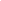 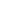 Data…………….                                                                   Firma docente coordinatoreMINISTERO DELL’ ISTRUZIONE E DEL MERITO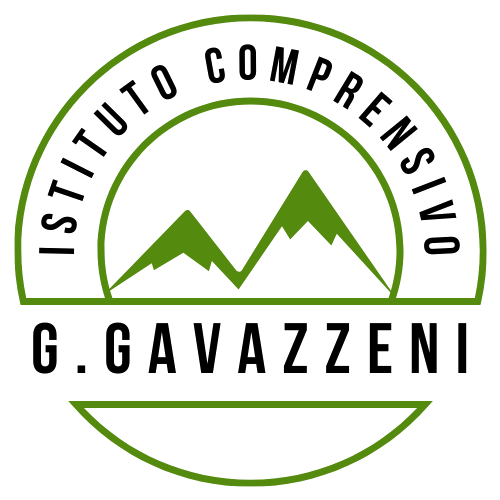 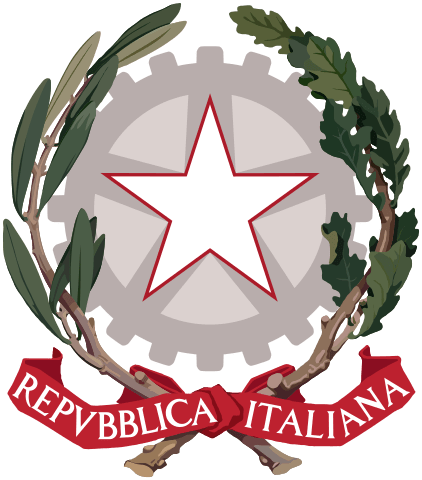 ISTITUTO COMPRENSIVO “G. GAVAZZENI”Via Combattenti e Reduci, 70 – TALAMONA (Sondrio)Tel. 0342/670755 – email: soic814008@istruzione.it soic814008@pec.istruzione.it - www.ictalamona.edu.itAlunno/aTipi di BESModalità di intervento